Сводный  отчет об оценке регулирующего воздействияпроекта муниципального нормативного правового актаI. Общая информацияII. Степень регулирующего воздействия проекта муниципального нормативного правового актаIII. Описание проблемы, на решение которой направленпредлагаемый способ правового регулирования,оценка негативных эффектов, возникающихв связи с наличием рассматриваемой проблемыIV. Цели предлагаемого правового регулированияи их соответствие принципам правового регулирования,а также приоритетам развития, представленным в Стратегиисоциально-экономического развития Нефтеюганского районаи муниципальных программахV. Описание предлагаемого правового регулирования и иных возможных способов решения проблемыVI. Основные группы субъектов предпринимательской и инвестиционной деятельности, иные заинтересованные лица, интересы которых будут затронуты предлагаемым правовым регулированием, оценка количества таких субъектовVII. Изменение функций (полномочий, обязанностей, прав) структурных подразделений администрации Нефтеюганского района, а также порядка их реализации в связи с введением предлагаемого правового регулированияVIII. Анализ выгод и издержек от реализации предлагаемого способа регулированияIX. Оценка соответствующих расходов бюджета Нефтеюганского района, а также расходов субъектов предпринимательской и инвестиционной деятельности, связанных с необходимостью соблюдения устанавливаемых (изменяемых) обязанностей, ограничений или запретовX. Новые обязанности или ограничения для субъектов предпринимательской и инвестиционной деятельности  либо изменение содержания существующих обязанностей и ограничений, а также порядок организации их исполненияXI. Оценка рисков неблагоприятных последствий применения  предлагаемого правового регулированияXII. Индикативные показатели мониторингаи иные способы (методы) оценки достижениязаявленных целей регулированияXIII. Иные сведения, которые, по мнению регулирующего органа,позволяют оценить обоснованность предлагаемого регулирования20.11.2017 года.Начальник отдела по сельскому хозяйству        Ю.Н.Березецкая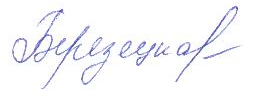                                                                                                		 (подпись)                 (инициалы, фамилия)№ 2присваивается регулирующиморганомСроки проведения публичного обсуждения проекта муниципального нормативного правового акта:начало: 16 октября  2017 г.;окончание: 03 ноября 2017 г.1.1. Отдел по сельскому хозяйству администрации Нефтеюганского района,  являющийся разработчиком проекта муниципального нормативного правового акта, затрагивающего вопросы осуществления предпринимательской и инвестиционной деятельности (далее – регулирующий орган). 1.2. Сведения о структурных подразделениях администрации Нефтеюганского района, участвующих в разработке проекта – соисполнителях:соисполнители отсутствуют.1.3. Вид и наименование проекта муниципального нормативного правового акта:проект постановления администрации Нефтеюганского района «О внесении изменений в постановление администрации Нефтеюганского района  от 23.05.2017 № 825-па-нпа «Об утверждении Порядков предоставления субсидий на поддержку агропромышленного комплекса Нефтеюганского района».1.4.  Предполагаемая дата вступления в силу муниципального нормативного правового  акта (его отдельных положений): после официального опубликования, за исключением пунктов 1.1.1, 1.2.1, 1.3.1,  которые должны вступить в силу с 01.01.2018 года.1.5. Краткое описание проблемы, на решение которой направлено предполагаемое правовое регулирование: отсутствие правовых оснований  осуществления контроля соблюдения условий, целей и порядка предоставления субсидий  сельскохозяйственным товаропроизводителям Нефтеюганского района по договорам (соглашениям), заключаемым ими в целях исполнения обязательств по договорам (соглашениям) о предоставлении субсидий.1.6. Основание для разработки проекта муниципального нормативного правового акта: - ст. 78 Бюджетного кодекса Российской Федерации;- федеральный закон от 18.07.2017 № 178-ФЗ «О внесении изменений в Бюджетный кодекс Российской Федерации и статью 3 Федерального закона "О внесении изменений в Бюджетный кодекс Российской Федерации и признании утратившими силу отдельных положений законодательных актов Российской Федерации»;- постановление Правительства Российской Федерации от 18.05.2017 № 592 «О внесении изменений в общие требования к нормативным правовым актам, муниципальным правовым актам, регулирующим предоставление субсидий юридическим лицам (за исключением субсидий государственным (муниципальным) учреждениям), индивидуальным предпринимателям, а также физическим лицам - производителям товаров, работ, услуг»1.7. Краткое описание целей предлагаемого правового регулирования: совершенствование механизма осуществления контроля соблюдения условий, целей и порядка предоставления субсидий  сельскохозяйственным товаропроизводителям Нефтеюганского района на муниципальном уровне.(место для текстового описания)1.8. Краткое описание содержания предлагаемого правового регулирования:обязанность внесения в договоры (соглашения), заключаемые в целях исполнения обязательств по договорам (соглашениям) о предоставлении субсидий, условия о согласии лиц, являющихся поставщиками (подрядчиками, исполнителями) по договорам (соглашениям), заключенным в целях исполнения обязательств по договорам (соглашениям) о предоставлении субсидий, на осуществление главным распорядителем (распорядителем) бюджетных средств, предоставляющим субсидию, и органами муниципального финансового контроля проверок соблюдения ими условий, целей и порядка предоставления субсидий. 1.9. Срок, в течение которого принимались предложения в связи с размещением уведомления о проведении публичных консультаций по проекту муниципального нормативного правового акта: начало: 16 октября  2017 г.; окончание: 03 ноября 2017  г.1.10. Количество замечаний и предложений, полученных в связи с размещением уведомления о проведении публичных консультаций по проекту муниципального нормативного правового акта: 4, из них учтено: полностью 0, учтено частично 0, не учтено 4.1.5. Контактная информация исполнителя регулирующего органа:Ф.И.О.: Сушкова Галина АнатольевнаДолжность: главный специалист отдела по сельскому хозяйствуТел: 8 (3463) 22-94-87Адрес электронной почты:  sushkovaga@admoil.ru 2.1. Степень регулирующего воздействия проекта муниципального нормативного правового акта:высокая2.2. Обоснование отнесения проекта муниципального нормативного правового акта к определенной степени регулирующего воздействия:проект муниципального нормативного правового акта содержит положения, устанавливающие ранее не предусмотренные законодательством Российской Федерации и иными нормативными правовыми актами, муниципальными нормативными правовыми актами Нефтеюганского района обязанности, запреты и ограничения для субъектов предпринимательской и инвестиционной деятельности или способствующие их установлению.2.2. Обоснование отнесения проекта муниципального нормативного правового акта к определенной степени регулирующего воздействия:проект муниципального нормативного правового акта содержит положения, устанавливающие ранее не предусмотренные законодательством Российской Федерации и иными нормативными правовыми актами, муниципальными нормативными правовыми актами Нефтеюганского района обязанности, запреты и ограничения для субъектов предпринимательской и инвестиционной деятельности или способствующие их установлению.3.1. Формулировка проблемы, на решение которой направлен предлагаемый способ правового регулирования, условий и факторов ее существования:отсутствие правовых оснований осуществления контроля соблюдения условий, целей и порядка предоставления субсидий  сельскохозяйственным товаропроизводителям Нефтеюганского района по договорам (соглашениям), заключаемым ими в целях исполнения обязательств по договорам (соглашениям) о предоставлении субсидий, в связи с отсутствием согласия лиц, являющихся поставщиками (подрядчиками, исполнителями) по указанным  договорам (соглашениям), на осуществление главным распорядителем (распорядителем) бюджетных средств, предоставляющим субсидию, и органами муниципального финансового контроля проверок соблюдения получателями субсидий  условий, целей и порядка предоставления субсидий.3.2. Негативные эффекты, возникающие в связи с наличием проблемы:негативных эффектов не возникало.3.3. Информация о возникновении, выявлении проблемы и мерах, принятых ранее для ее решения, а также затраченных ресурсах и достигнутых результатах решения проблемы:проблема ранее не выявлялась.3.4. Описание условий, при которых проблема может быть решена в целом без вмешательства со стороны администрации Нефтеюганского района:без вмешательства со стороны администрации Нефтеюганского района проблема не может быть решена.3.5. Перечень действующих муниципальных нормативных правовых актов (их положений), устанавливающих правовое регулирование:постановление администрации Нефтеюганского района  от 23.05.2017 № 825-па-нпа «Об утверждении Порядков предоставления субсидий на поддержку агропромышленного комплекса Нефтеюганского района».3.6. Опыт муниципальных образований Ханты-Мансийского автономного округа – Югры в соответствующих сферах деятельности:- постановление  администрации Березовского района от 10.10.2014 № 1511 «Об утверждении Порядков предоставления субсидий сельхозтоваропроизводителям в целях реализации муниципальной программы  «Развитие агропромышленного комплекса Березовского района  в  2016-2018 годах»;- постановление администрации Белоярского района от 23 мая 2017 года № 453 «О порядке предоставления субсидий за счет средств бюджета Белоярского района юридическим лицам (за исключением государственных (муниципальных) учреждений), индивидуальным предпринимателям в целях возмещения затрат в связи с производством сельскохозяйственной продукции в 2017 году»;- постановление администрации Нижневартовского  района от 02.12.2013 № 2548 «Об утверждении муниципальной программы «Развитие малого и среднего предпринимательства, агропромышленного комплекса и рынков сельскохозяйственной продукции, сырья и продовольствия в Нижневартовском районе в 2016–2020 годах». (место для текстового описания)3.7. Выявление рисков, связанных с существующей ситуацией:ограниченные возможности в проверке: - целевого использования бюджетных средств;- достоверности представленной получателем субсидии информации (место для текстового описания)3.8. Моделирование последствий, наступление которых возможно при отсутствии правового регулирования:отсутствие контроля может привести к: - нецелевому использованию бюджетных средств получателями субсидий;- недостоверности представленной получателем субсидии информации. (место для текстового описания)3.9. Источники данных:- ст. 78 Бюджетного кодекса Российской Федерации;- федеральный закон от 18.07.2017 № 178-ФЗ «О внесении изменений в Бюджетный кодекс Российской Федерации и статью 3 Федерального закона "О внесении изменений в Бюджетный кодекс Российской Федерации и признании утратившими силу отдельных положений законодательных актов Российской Федерации».(место для текстового описания)3.10. Иная информация о проблеме:отсутствует.(место для текстового описания)4.1. Цели предлагаемого правового регулирования:4.2. Сроки достижения целей предлагаемого правового регулирования:Совершенствование механизма осуществления контроля проверок соблюдения условий, целей и порядка предоставления субсидий  сельскохозяйственным товаропроизводителям Нефтеюганского района на муниципальном уровне.В течение срока действия постановления4.3. Обоснование соответствия целей предлагаемого правового регулирования принципам правового регулирования, а также приоритетам развития, представленным в Стратегии социально-экономического развития Нефтеюганского района и муниципальных программах: проект разработан в целях реализации муниципальной программы «Развитие агропромышленного комплекса и рынков сельскохозяйственной продукции, сырья и продовольствия в Нефтеюганском районе в 2017-2020 годах». Цель предлагаемого регулирования соответствует приоритетам и целям, установленным муниципальной программой.(место для текстового описания)4.3. Обоснование соответствия целей предлагаемого правового регулирования принципам правового регулирования, а также приоритетам развития, представленным в Стратегии социально-экономического развития Нефтеюганского района и муниципальных программах: проект разработан в целях реализации муниципальной программы «Развитие агропромышленного комплекса и рынков сельскохозяйственной продукции, сырья и продовольствия в Нефтеюганском районе в 2017-2020 годах». Цель предлагаемого регулирования соответствует приоритетам и целям, установленным муниципальной программой.(место для текстового описания)4.4. Иная информация о целях предлагаемого правового регулирования:отсутствует.(место для текстового описания)4.4. Иная информация о целях предлагаемого правового регулирования:отсутствует.(место для текстового описания)5.1. Описание предлагаемого способа решения проблемы и преодоления связанных с ним негативных эффектов:проект постановления администрации Нефтеюганского района направлен на  регулирование отношений, возникающих в связи с внесением в договоры (соглашения), заключаемые в целях исполнения обязательств по договорам (соглашениям) о предоставлении субсидий, условия о согласии лиц, являющихся поставщиками (подрядчиками, исполнителями) по договорам (соглашениям), заключенным в целях исполнения обязательств по договорам (соглашениям) о предоставлении субсидий, на осуществление главным распорядителем (распорядителем) бюджетных средств, предоставляющим субсидию, и органами муниципального финансового контроля проверок соблюдения ими условий, целей и порядка предоставления субсидий.».(место для текстового описания)5.2. Описание иных способов решения проблемы (с указанием того, каким образом каждым из способов могла бы быть решена проблема):иные способы решения  проблемы  отсутствуют. (место для текстового описания)5.3. Обоснование выбора предлагаемого способа решения проблемы:- ст. 78 Бюджетного кодекса Российской Федерации;- федеральный закон от 18.07.2017 № 178-ФЗ «О внесении изменений в Бюджетный кодекс Российской Федерации и статью 3 Федерального закона "О внесении изменений в Бюджетный кодекс Российской Федерации и признании утратившими силу отдельных положений законодательных актов Российской Федерации». (место для текстового описания)5.4. Иная информация о предлагаемом способе решения проблемы: отсутствует.(место для текстового описания)6.1. Группа участников отношений6.2. Оценка количества участников отношений- сельскохозяйственныетоваропроизводители: юридические лица независимо от организационно-правовых форм (за исключением государственных (муниципальных) учреждений), крестьянские (фермерские) хозяйства, индивидуальные предприниматели, зарегистрированные в установленном порядке и осуществляющие деятельность на территории Нефтеюганского района.7(Описание иной группы участников отношений)нет6.3. Источники данных: отдел  по сельскому хозяйству администрации Нефтеюганского района(место для текстового описания)6.3. Источники данных: отдел  по сельскому хозяйству администрации Нефтеюганского района(место для текстового описания)7.1. Описание новых или изменений существующих функций, полномочий, обязанностей или прав7.2. Предполагаемый порядок реализации7.3. Оценка изменения трудозатрат и (или) потребностей в иных ресурсах7.4. Оценка изменения потребностей в других ресурсахОтдел по сельскому хозяйству администрации Нефтеюганского районаОтдел по сельскому хозяйству администрации Нефтеюганского районаОтдел по сельскому хозяйству администрации Нефтеюганского районаОтдел по сельскому хозяйству администрации Нефтеюганского районаосуществление контроля соблюдения условий, целей и порядка предоставления субсидий  сельскохозяйственным товаропроизводителям Нефтеюганского района по договорам (соглашениям), заключаемым ими в целях исполнения обязательств по договорам (соглашениям) о предоставлении субсидий.Проверка соблюдения требования о включении условия о согласии лиц, являющихся поставщиками (подрядчиками, исполнителями) по договорам (соглашениям), заключенным в целях исполнения обязательств по договорам (соглашениям) о предоставлении субсидий, на осуществление главным распорядителем (распорядителем) бюджетных средств, предоставляющим субсидию, и органами муниципального финансового контроля проверок соблюдения ими условий, целей и порядка предоставления субсидий, путем проверки указанных документов.Планируемое изменение трудозатрат  составит 1,1 человеко-часов.Нет потребности в других ресурсах.8.1. Сектор экономики, группа субъектов предпринимательской и инвестиционной деятельности, территория ожидаемого воздействия:сельскохозяйственные товаропроизводители: юридические лица независимо от организационно-правовых форм (за исключением государственных (муниципальных) учреждений), крестьянские (фермерские) хозяйства, индивидуальные предприниматели, зарегистрированные в установленном порядке и осуществляющие деятельность на территории Нефтеюганского района.(место для текстового описания)8.2. Качественное описание и количественная оценка ожидаемого негативного воздействия и период соответствующего воздействия:Субсидия подлежит возврату в бюджет Нефтеюганского района в случаях нарушения условий ее предоставления, установленных постановлением, в том числе в случае нецелевого использования субсидии. (место для текстового описания)8.3. Качественное описание и количественная оценка ожидаемого позитивного воздействия и период соответствующего воздействия:качественной оценкой ожидаемого результата для осуществления предпринимательской деятельности  является финансовая устойчивость сельскохозяйственных товаропроизводителей Нефтеюганского района, их стабильное социально-экономическое развитие, увеличение объема производства сельскохозяйственной продукции на территории района, повышение эффективности сельского хозяйства.(место для текстового описания)8.4. Источники данных:	отдел по сельскому хозяйству администрации Нефтеюганского района(место для текстового описания)9.1. Наименование новой или изменяемой функции, полномочия, обязанности или права9.2. Описание видов расходов9.3. Количественная оценка расходов9.4. Бюджет Нефтеюганского района9.4. Бюджет Нефтеюганского района9.4. Бюджет Нефтеюганского района9.4.1. Проверка соблюдения требования о включении условия о согласии лиц, являющихся поставщиками (подрядчиками, исполнителями) по договорам (соглашениям), заключенным в целях исполнения обязательств по договорам (соглашениям) о предоставлении субсидий, на осуществление главным распорядителем (распорядителем) бюджетных средств, предоставляющим субсидию, и органами муниципального финансового контроля проверок соблюдения ими условий, целей и порядка предоставления субсидий, путем проверки указанных документов.9.4.2. Единовременные расходы в 2018 (год возникновения)Принятие проекта правового акта единовременных расходов  местного бюджета  не влечет9.4.1. Проверка соблюдения требования о включении условия о согласии лиц, являющихся поставщиками (подрядчиками, исполнителями) по договорам (соглашениям), заключенным в целях исполнения обязательств по договорам (соглашениям) о предоставлении субсидий, на осуществление главным распорядителем (распорядителем) бюджетных средств, предоставляющим субсидию, и органами муниципального финансового контроля проверок соблюдения ими условий, целей и порядка предоставления субсидий, путем проверки указанных документов.9.4.3. Периодические расходы за период 2018 годаМероприятия осуществляют 4 сотрудника отдела по сельскому хозяйству.  Среднемесячная номинальная начисленная заработная плата одного сотрудника отдела по сельскому хозяйству на основании данных МКУ «Управление по делам администрации Нефтеюганского района», которая за январь-декабрь 2016 года составила 53 261,5 руб./месяц.Норма рабочего времени при 36-часовой рабочей неделе в 2017 году составила 1775,4 час, при этом среднее количество человеко-часов в месяц составляет 147,95 человеко-часов.Следовательно, стоимость человеко-часа составит 53 261,5  : 147,95 = 360,0 руб.Время необходимое для проведения мероприятия составляет 10 мин. раб. времени.Следовательно,  стоимость  10 мин. раб. времени составит 360,0 руб. : 60 мин. х 10 мин. = 60 руб.Частота выполнения информационного требования равна предположительно 1 раз в год.Итого расходов при 7 получателях: 60,0 руб. х 7 получателей = 420,0 руб.9.4.1. Проверка соблюдения требования о включении условия о согласии лиц, являющихся поставщиками (подрядчиками, исполнителями) по договорам (соглашениям), заключенным в целях исполнения обязательств по договорам (соглашениям) о предоставлении субсидий, на осуществление главным распорядителем (распорядителем) бюджетных средств, предоставляющим субсидию, и органами муниципального финансового контроля проверок соблюдения ими условий, целей и порядка предоставления субсидий, путем проверки указанных документов.9.4.4. Возможные поступления за период ______________________Принятие проекта правового акта возможных поступлений  местного бюджета  не влечет9.5. Итого единовременных расходов9.5. Итого единовременных расходовПринятие проекта правового акта единовременных расходов    местного бюджета не влечет9.6. Итого периодических расходов за год9.6. Итого периодических расходов за год420,0 руб.9.7. Наименование субъекта предпринимательской и инвестиционной деятельности: сельскохозяйственные товаропроизводители: юридические лица независимо от организационно-правовых форм (за исключением государственных (муниципальных) учреждений), крестьянские (фермерские) хозяйства, индивидуальные предприниматели, зарегистрированные в установленном порядке и осуществляющие деятельность на территории Нефтеюганского района.9.7. Наименование субъекта предпринимательской и инвестиционной деятельности: сельскохозяйственные товаропроизводители: юридические лица независимо от организационно-правовых форм (за исключением государственных (муниципальных) учреждений), крестьянские (фермерские) хозяйства, индивидуальные предприниматели, зарегистрированные в установленном порядке и осуществляющие деятельность на территории Нефтеюганского района.9.7. Наименование субъекта предпринимательской и инвестиционной деятельности: сельскохозяйственные товаропроизводители: юридические лица независимо от организационно-правовых форм (за исключением государственных (муниципальных) учреждений), крестьянские (фермерские) хозяйства, индивидуальные предприниматели, зарегистрированные в установленном порядке и осуществляющие деятельность на территории Нефтеюганского района.9.7.1.  обязанность внесения в договоры (соглашения), заключаемые в целях исполнения обязательств по договорам (соглашениям) о предоставлении субсидий, условия о согласии лиц, являющихся поставщиками (подрядчиками, исполнителями) по договорам (соглашениям), заключенным в целях исполнения обязательств по договорам (соглашениям) о предоставлении субсидий, на осуществление главным распорядителем (распорядителем) бюджетных средств, предоставляющим субсидию, и органами муниципального финансового контроля проверок соблюдения ими условий, целей и порядка предоставления субсидий.9.7.2. Единовременные расходы в 2018 (год возникновения)Принятие проекта правового акта единовременных расходов    сельскохозяйственных товаропроизводителей  не влечет9.7.1.  обязанность внесения в договоры (соглашения), заключаемые в целях исполнения обязательств по договорам (соглашениям) о предоставлении субсидий, условия о согласии лиц, являющихся поставщиками (подрядчиками, исполнителями) по договорам (соглашениям), заключенным в целях исполнения обязательств по договорам (соглашениям) о предоставлении субсидий, на осуществление главным распорядителем (распорядителем) бюджетных средств, предоставляющим субсидию, и органами муниципального финансового контроля проверок соблюдения ими условий, целей и порядка предоставления субсидий.9.7.3. Периодические расходы за период 2018 год. Внесение условия в договоры (соглашения), заключаемые в целях исполнения обязательств по договорам (соглашениям)    осуществляет 1 специалист организации, предприятия, индивидуального предпринимателя. Время, затраченное на подготовку составляет 15 минут. Среднемесячная номинальная начисленная заработная плата одного работника организаций по видам экономической деятельности в Ханты-Мансийском автономном округе — Югре (сельское хозяйство, охота и лесное хозяйство) на основании данных информационной базы территориального органа Федеральной службы государственной статистики, которая за январь-декабрь 2016 года составила 23 282,7 руб./месяц.Норма рабочего времени при 36-часовой рабочей неделе в 2017 году составила 1775,4 час, при этом среднее количество человеко-часов в месяц составляет 147,95 человеко-часов.Следовательно, стоимость 15 минут человеко-часа составит 23 282,7 : 147,95 = 157,4 рубля : 4 = 39,34 руб.Частота выполнения информационного требования равна предположительно 1 раз в год.Стоимость бумаги: 250 руб. (1 пачка 500 листов). Стоимость 1 листа = 0,5 рублей (250/500)Расходы на бумагу, ориентировочно  0,5 листа  х 0,5= 0,25 руб.Расход краски картриджа для лазерного принтера/МФУ  составляет  на 1500 страниц.Стоимость картриджа 2000 руб. Расходы на картридж: 2000/1500 х 0,5 листа = 0,66 руб.9.8. Итого единовременных расходов9.8. Итого единовременных расходовПринятие проекта правового акта единовременных расходов    сельскохозяйственных товаропроизводителей  не влечет9.9. Итого периодических расходов за год9.9. Итого периодических расходов за год40,25 руб.9.10. Иные сведения о расходах субъектов отношений:отсутствует(место для текстового описания)9.10. Иные сведения о расходах субъектов отношений:отсутствует(место для текстового описания)9.10. Иные сведения о расходах субъектов отношений:отсутствует(место для текстового описания)9.11. Источники данных:Данные информационной базы территориального органа Федеральной службы государственной статистики;Данные МКУ «Управление по делам администрации Нефтеюганского района»;Данные информационно-справочной системы «КонсультантПлюс».(место для текстового описания)9.11. Источники данных:Данные информационной базы территориального органа Федеральной службы государственной статистики;Данные МКУ «Управление по делам администрации Нефтеюганского района»;Данные информационно-справочной системы «КонсультантПлюс».(место для текстового описания)9.11. Источники данных:Данные информационной базы территориального органа Федеральной службы государственной статистики;Данные МКУ «Управление по делам администрации Нефтеюганского района»;Данные информационно-справочной системы «КонсультантПлюс».(место для текстового описания)10.1. Группа участников             отношений10.2. Описание новых или изменений содержания существующих обязанностей и ограничений10.3. Порядок организации исполнения обязанностей и ограниченийсельскохозяйственные товаропроизводители: юридические лица независимо от организационно-правовых форм (за исключением государственных (муниципальных) учреждений), крестьянские (фермерские) хозяйства, индивидуальные предприниматели, зарегистрированные в установленном порядке и осуществляющие деятельность на территории Нефтеюганского района.внесение в договоры (соглашения), заключаемые в целях исполнения обязательств по договорам (соглашениям) о предоставлении субсидий, условия о согласии лиц, являющихся поставщиками (подрядчиками, исполнителями) по договорам (соглашениям), заключенным в целях исполнения обязательств по договорам (соглашениям) о предоставлении субсидий, на осуществление главным распорядителем (распорядителем) бюджетных средств, предоставляющим субсидию, и органами муниципального финансового контроля проверок соблюдения ими условий, целей и порядка предоставления субсидий.внесение в договоры (соглашения), заключаемые в целях исполнения обязательств по договорам (соглашениям) о предоставлении субсидий, условия о согласии лиц, являющихся поставщиками (подрядчиками, исполнителями) по договорам (соглашениям), заключенным в целях исполнения обязательств по договорам (соглашениям) о предоставлении субсидий, на осуществление главным распорядителем (распорядителем) бюджетных средств, предоставляющим субсидию, и органами муниципального финансового контроля проверок соблюдения ими условий, целей и порядка предоставления субсидий.11.1. Виды рисков 11.2. Оценки вероятности наступления неблагоприятных последствий11.3. Методы контроля рисков11.4. Степень контроля рисков (полный/частичный)нецелевое использование бюджетных средств низкаяосуществление главным распорядителем (распорядителем) бюджетных средств, предоставляющим субсидию, и органами муниципального финансового контроля проверок соблюдения  условий, целей и порядка предоставления субсидий.полныйнедостоверность представленной получателем субсидии информациинизкаяосуществление главным распорядителем (распорядителем) бюджетных средств, предоставляющим субсидию, и органами муниципального финансового контроля проверок соблюдения  условий, целей и порядка предоставления субсидий.полныйИсточники данных:________________________________________________________________________________(место для текстового описания)Источники данных:________________________________________________________________________________(место для текстового описания)Источники данных:________________________________________________________________________________(место для текстового описания)Источники данных:________________________________________________________________________________(место для текстового описания)12.1. Цели предлагаемого регулирования112.2. Индикативные показатели (ед. изм.)12.3. Способы расчета индикативных показателей12.3. Способы расчета индикативных показателей12.4. Сроки достижения целейСовершенствование механизма осуществления контроля проверок соблюдения условий, целей и порядка предоставления субсидий  сельскохозяйственным товаропроизводителям Нефтеюганского района на муниципальном уровне.---в течение срока реализации  муниципальной программы «Развитие агропромышленного комплекса и рынков сельскохозяйственной продукции, сырья и продовольствия в Нефтеюганском районе в 2017-2020 годах».12.5. Информация о мониторинге и иных способах (методах) оценки достижения заявленных целей регулирования:отсутствует (место для текстового описания)12.5. Информация о мониторинге и иных способах (методах) оценки достижения заявленных целей регулирования:отсутствует (место для текстового описания)12.5. Информация о мониторинге и иных способах (методах) оценки достижения заявленных целей регулирования:отсутствует (место для текстового описания)12.5. Информация о мониторинге и иных способах (методах) оценки достижения заявленных целей регулирования:отсутствует (место для текстового описания)12.5. Информация о мониторинге и иных способах (методах) оценки достижения заявленных целей регулирования:отсутствует (место для текстового описания)12.6. Оценка затрат на осуществление мониторинга(в среднем в год)12.6. Оценка затрат на осуществление мониторинга(в среднем в год)12.6. Оценка затрат на осуществление мониторинга(в среднем в год)0 руб.0 руб.12.7. Описание источников информации для расчета показателей (индикаторов):Отдел по сельскому хозяйству администрации Нефтеюганского района(место для текстового описания)12.7. Описание источников информации для расчета показателей (индикаторов):Отдел по сельскому хозяйству администрации Нефтеюганского района(место для текстового описания)12.7. Описание источников информации для расчета показателей (индикаторов):Отдел по сельскому хозяйству администрации Нефтеюганского района(место для текстового описания)12.7. Описание источников информации для расчета показателей (индикаторов):Отдел по сельскому хозяйству администрации Нефтеюганского района(место для текстового описания)12.7. Описание источников информации для расчета показателей (индикаторов):Отдел по сельскому хозяйству администрации Нефтеюганского района(место для текстового описания)13.1. Иные необходимые, по мнению разработчика проекта муниципального нормативного правового акта, сведения:отсутствуют(место для текстового описания)13.2. Источники данных:отсутствуют(место для текстового описания)